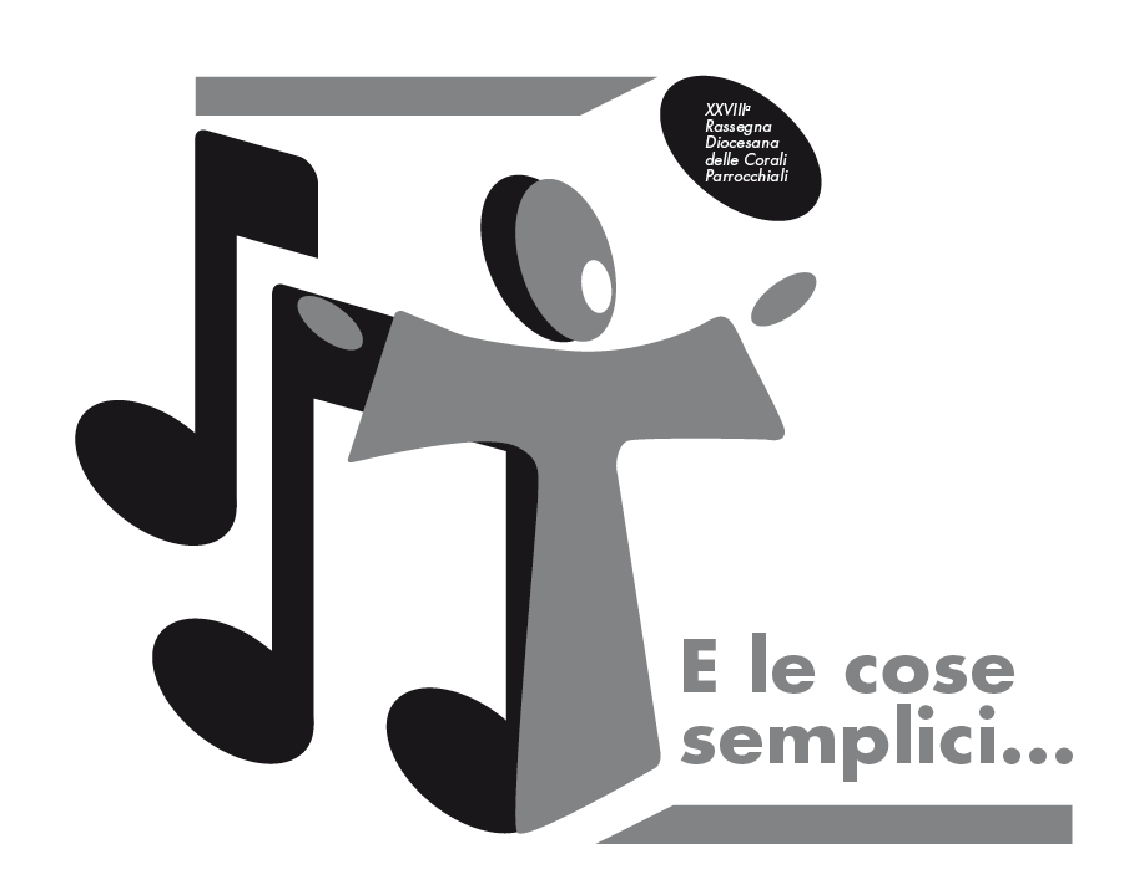 XXVIII Rassegna Diocesana Corali ParrocchialiREGOLAMENTO E MODALITÀ DI ISCRIZIONELa rassegna è un momento di incontro tra persone che esprimono la loro comune fede con il canto e, per questo, è aperta ai cori/corali parrocchiali della diocesi di Reggio Emilia-Guastalla.Il simbolo della rassegna, un “TAU” di legno, porta inciso il motto che ne sintetizza lo spirito: “E LE COSE SEMPLICI... SONO LE PIÙ BELLE”.La rassegna avrà luogo SABATO 5 MAGGIO 2018 alle ore 20:30 presso la Pieve Romanica di San Faustino, Rubiera (RE) – Via per San Faustino, 511 (incrocio via degli Araldi).Ogni coro/corale, senza alcuna limitazione di numero ed età dei coristi, dovrà presentare due canti di carattere liturgico che non dovranno superare, complessivamente, la durata di sei minuti.È possibile l’iscrizione inviando, entro la fine di marzo, una e-mail al seguente indirizzo:coraledirubiera@gmail.comcon allegata la documentazione richiesta nel modulo di iscrizione (spartiti, testi, n. 2 foto del coro/corale).Saranno accettate, per ovvi motivi di organizzazione, le prime dieci iscrizioni.Una giuria valuterà i brani eseguiti sulla base dei seguenti criteri:carattere liturgico del brano;esecuzione;arrangiamento vocale e strumentale.Il coro che, a giudizio insindacabile della giuria, si sarà maggiormente distinto riceverà il “TAU” e avrà l’incarico dell’organizzazione della successiva rassegna.É esclusa la possibilità di assegnare il riconoscimento a più cori.A titolo di contributo spese è richiesto il pagamento della quota di iscrizione di Euro 30,00 che dovrà essere versato il giorno della rassegna.